Western Australia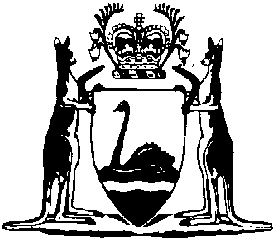 Health Services Act 2016Health Services (Health Service Providers) Amendment Order (No. 2) 2023Western AustraliaHealth Services (Health Service Providers) Amendment Order (No. 2) 2023Contents1.	Citation	12.	Commencement	13.	Order amended	14.	Clause 8 amended	15.	Clause 9 amended	26.	Clause 13 amended	27.	Clause 14 amended	38.	Various references to “13” amended	3Health Services Act 2016Health Services (Health Service Providers) Amendment Order (No. 2) 2023Made by the Minister.1.	Citation		This order is the Health Services (Health Service Providers) Amendment Order (No. 2) 2023.2.	Commencement		This order comes into operation as follows —	(a)	clauses 1 and 2 — on the day on which this order is published on the WA legislation website;	(b)	the rest of the order — on 11 September 2023.3.	Order amended		This order amends the Health Services (Health Service Providers) Order 2016.4.	Clause 8 amended		In clause 8(1):	(a)	in paragraph (c) delete “public health services” and insert:		health service areas	(b)	in paragraph (d)(i) delete “declared under” and insert:		described in5.	Clause 9 amended		In clause 9(1):	(a)	in paragraph (c) delete “public health service” and insert:		health service area	(b)	in paragraph (d)(i) delete “declared under” and insert:		described in6.	Clause 13 amended	(1)	In clause 13 delete “The provision of” and insert:	(1)	The public health service of providing	(2)	At the end of clause 13 insert:	(2)	The public health service called the WA Virtual Emergency Department, which provides on a statewide basis emergency care to patients in the community, including in a patient’s home or place of residence, via telephone or video conference, is declared to be a health service area.	Note: The heading to amended clause 13 is to read:		Health service areas declared7.	Clause 14 amended		In clause 14(1)(c) delete “public health service” and insert:		health service areas8.	Various references to “13” amended		In the provisions listed in the Table delete “13” and insert:		13(1)TableA. SANDERSON, Minister for Healthcl. 8(2)cl. 9(2)cl. 10(2)cl. 12(2)(a)